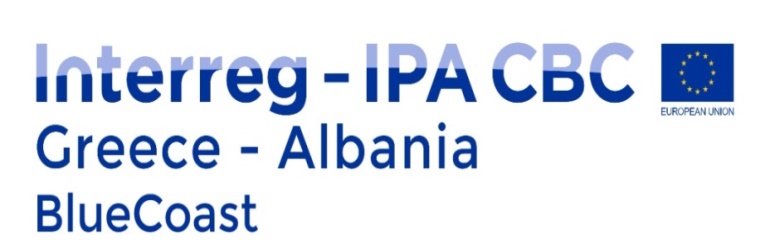 EC DAY GREECE-ALBANIAPROTECT CARETTA CARETTA, INVEST IN BLUE CULTURESaturday 25 September 2021 ZAKYNTHOSEvent Programme 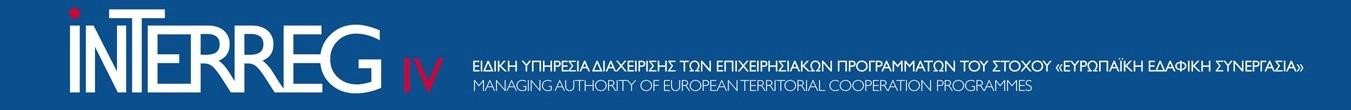 10:30 – 12:30   ΒΕΑCH CLEANING/ UNDERWATER CLEANINGSeaside cleaning at the popular beach «Limni Keriou» with the support of Management Agency of Zakynthos National Marine Park, NGO and Civil Society Organisations.Loggerhead sea turtle nest public excavation at the «Marathonisi» beach with the support of Management Agency of Zakynthos National Marine Park18:00 - 21:00Actions for the restoration, protection and efficient management of protected Caretta CarettaJoin us at the central square of Zakynthos to explore the life of Caretta Caretta and  find out activities to maintain and protect some of the major habitats in the Mediterranean for the loggerhead sea turtle in the light of climatic change, under the activities of a cross-border cooperation project between Greece and Albania (BlueCoast)Enjoy  the Photo Exhibition on Climate-Smart Coastal Practices for Blue GovernanceWatch the video installation of sea turtle protection activities implemented via BlueCoast cross border projectBe amused by the sounds of Zakynthos traditional music…. and more!